Smjernice za intervju kojim će se bodovati motivacija učenika	Kroz intervju koji će provesti povjerenstvo za provedbu natječajnog postupka i odabir sudionika mobilnosti bodovat će se motivacija učenika. Intervjuom će se provjeriti motiviranost učenika za sudjelovanje u projektu te spremnost na učenje i stjecanje novih znanja i vještina.	Tijekom intervjua ukratko ćete se predstaviti te kroz razgovor s članovima povjerenstva odgovoriti na neka od slijedećih pitanja:1. Koje svoje kvalitete smatraš prednošću za sudjelovanje u projektu?2. Što te motivira za sudjelovanje u projektu te na koji način možeš doprinjeti projektu?3. Što te najviše interesira u samom projektu?4. Koja su tvoja očekivanja od projekta?5. Koji su tvoji interesi i planovi za budućnost te na koji način će stečena znanja i vještine  pomoći u njihovom ostvarivanju?6. Na koji način se planiraš pripremiti za mobilnost?7. Na koji način planiraš nakon mobilnosti prenositi znanja, vještine i iskustva stečena za vrijeme mobilnosti?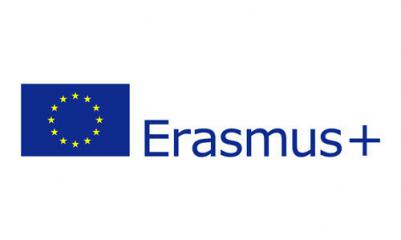 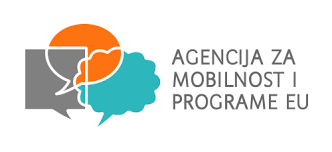 